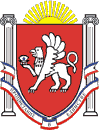 Администрация Новоандреевского сельского поселенияСимферопольского района  Республики КрымРАСПОРЯЖЕНИЕ23.03.2015г.	№ 14-о/дО создании комиссии по соблюдению требований к служебному поведению муниципальных служащих администрации Новоандреевского сельского поселенияи урегулирования конфликта интересовРуководствуясь Федеральным законом от 02.03.2007 года № 25-ФЗ «О муниципальной службе в Российской Федерации, Указом Президента Российской Федерации от 01 июля 2010 года № 821 «О комиссиях по соблюдению требований к служебному поведению федеральных государственных служащих и урегулированию конфликта интересов», решением 13 сессии 1 созыва Новоандреевского сельского совета № 59/15 от 19.02.2015г. «Об утверждении Положения о комиссии по соблюдению требований к служебному поведению муниципальных служащих Администрации Новоандреевского сельского поселения и урегулированию конфликта интересов1. Создать комиссию по соблюдению требований к служебному поведению муниципальных служащих администрации Новоандреевского сельского поселения и урегулированию конфликта интересов.2. Утвердить состав комиссии по соблюдению требований к служебному поведению муниципальных служащих администрации Новоандреевского сельского поселения и урегулированию конфликта интересов согласно приложению.3. Контроль за исполнением распоряжения возложить на заместителя главы администрации Носовского М.Л.Глава администрацииНовоандреевского сельского поселения		     	  		    Вайсбейн В.Ю.Приложение к распоряжению главы администрации Новоандреевского сельского поселенияот 23.03.2015г. №14 - о/дСостав комиссии по соблюдению требований к служебному поведению муниципальных служащих администрации Новоандреевского сельского поселения и урегулированию конфликта интересовПредседатель комиссии  Носовский М.Л. - Заместитель главы Администрации Зам председателя комиссии Размолова С.А. – Ведущий специалист по предоставлению муниципальных услугСекретарь комиссии. Акафьева В.А - Заместитель председателя Новоандреевского сельского совета, депутат Новоандреевского сельского совета (с согласия)Члены комиссииЛитвиненко О.В. - Ведущий специалист по вопросам муниципального имущества, землеустройства и территориального планированияСойкин Н.И. – депутат Симферопольского районного совета, депутат Новоандреевского сельского совета (с согласия)Жорник Г.Е. – депутат Новоандреевского сельского совета (с согласия)Волков Л.Г. – председатель совета ветеранов Новоандреевского сельского поселения (с согласия)Глава администрацииНовоандреевского сельского поселения		      		      Вайсбейн В.Ю.